湖南新闻奖融合报道、应用创新参评作品推荐表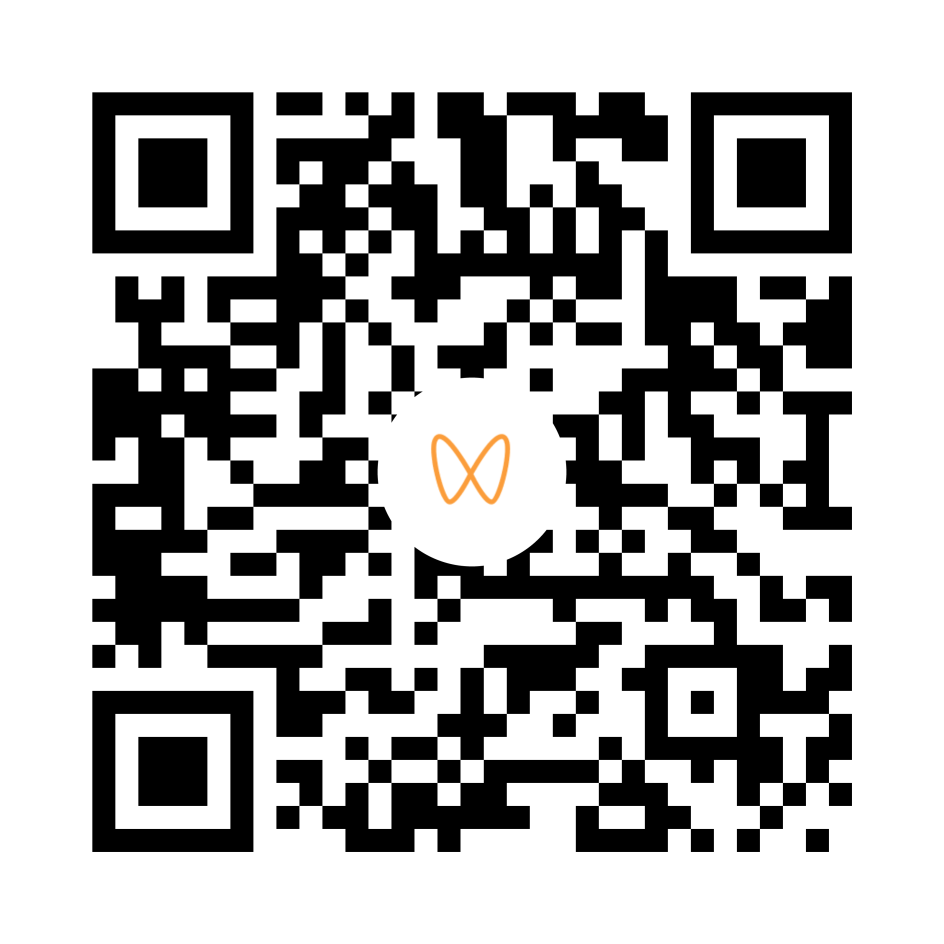 作品标题爆款外卖后厨突击检查：厨房里的臭水沟？！老板花式狡辩？！下期想查什么，赶紧留言！#外卖爆款外卖后厨突击检查：厨房里的臭水沟？！老板花式狡辩？！下期想查什么，赶紧留言！#外卖爆款外卖后厨突击检查：厨房里的臭水沟？！老板花式狡辩？！下期想查什么，赶紧留言！#外卖参评项目融合报道融合报道融合报道主创人员艾传林 游砚 孔叔尧 陶江云 湛伟 雷震艾传林 游砚 孔叔尧 陶江云 湛伟 雷震艾传林 游砚 孔叔尧 陶江云 湛伟 雷震编辑周冰冰周冰冰周冰冰原创单位岳阳市广播电视台岳阳市广播电视台岳阳市广播电视台发布平台岳阳广电视频号岳阳广电视频号岳阳广电视频号发布日期2023年9月1日17时59分。2023年9月1日17时59分。2023年9月1日17时59分。2023年9月1日17时59分。2023年9月1日17时59分。2023年9月1日17时59分。2023年9月1日17时59分。作品链接和二维码https://weixin.qq.com/sph/ANsNA5Xts https://weixin.qq.com/sph/ANsNA5Xts https://weixin.qq.com/sph/ANsNA5Xts https://weixin.qq.com/sph/ANsNA5Xts https://weixin.qq.com/sph/ANsNA5Xts https://weixin.qq.com/sph/ANsNA5Xts https://weixin.qq.com/sph/ANsNA5Xts 作品简介本作品是由岳阳市广播电视台与岳阳县市场监督管理局联合打造的纪实性民生监督类短视频栏目《市场监管 你点我查》的第一期，同时发布于岳阳广电视频号与岳阳广电抖音号，作品在岳阳广电视频号上发布后点击量达57.3万、转发量2.6万、点赞量1.8万、评论5102条；在岳阳广电抖音平台发布后点击量达109.2万、转发量1.1万、评论6801条。作品聚焦民生热点、回应民生关切，视频剪辑上充分运用了大众更容易接受的方式，作品流畅简洁明了。在节目发布后中也积极与评论互动，拉近城市管理者与市民的距离，有效体现了媒体的舆论监督作用。本作品是由岳阳市广播电视台与岳阳县市场监督管理局联合打造的纪实性民生监督类短视频栏目《市场监管 你点我查》的第一期，同时发布于岳阳广电视频号与岳阳广电抖音号，作品在岳阳广电视频号上发布后点击量达57.3万、转发量2.6万、点赞量1.8万、评论5102条；在岳阳广电抖音平台发布后点击量达109.2万、转发量1.1万、评论6801条。作品聚焦民生热点、回应民生关切，视频剪辑上充分运用了大众更容易接受的方式，作品流畅简洁明了。在节目发布后中也积极与评论互动，拉近城市管理者与市民的距离，有效体现了媒体的舆论监督作用。本作品是由岳阳市广播电视台与岳阳县市场监督管理局联合打造的纪实性民生监督类短视频栏目《市场监管 你点我查》的第一期，同时发布于岳阳广电视频号与岳阳广电抖音号，作品在岳阳广电视频号上发布后点击量达57.3万、转发量2.6万、点赞量1.8万、评论5102条；在岳阳广电抖音平台发布后点击量达109.2万、转发量1.1万、评论6801条。作品聚焦民生热点、回应民生关切，视频剪辑上充分运用了大众更容易接受的方式，作品流畅简洁明了。在节目发布后中也积极与评论互动，拉近城市管理者与市民的距离，有效体现了媒体的舆论监督作用。本作品是由岳阳市广播电视台与岳阳县市场监督管理局联合打造的纪实性民生监督类短视频栏目《市场监管 你点我查》的第一期，同时发布于岳阳广电视频号与岳阳广电抖音号，作品在岳阳广电视频号上发布后点击量达57.3万、转发量2.6万、点赞量1.8万、评论5102条；在岳阳广电抖音平台发布后点击量达109.2万、转发量1.1万、评论6801条。作品聚焦民生热点、回应民生关切，视频剪辑上充分运用了大众更容易接受的方式，作品流畅简洁明了。在节目发布后中也积极与评论互动，拉近城市管理者与市民的距离，有效体现了媒体的舆论监督作用。本作品是由岳阳市广播电视台与岳阳县市场监督管理局联合打造的纪实性民生监督类短视频栏目《市场监管 你点我查》的第一期，同时发布于岳阳广电视频号与岳阳广电抖音号，作品在岳阳广电视频号上发布后点击量达57.3万、转发量2.6万、点赞量1.8万、评论5102条；在岳阳广电抖音平台发布后点击量达109.2万、转发量1.1万、评论6801条。作品聚焦民生热点、回应民生关切，视频剪辑上充分运用了大众更容易接受的方式，作品流畅简洁明了。在节目发布后中也积极与评论互动，拉近城市管理者与市民的距离，有效体现了媒体的舆论监督作用。本作品是由岳阳市广播电视台与岳阳县市场监督管理局联合打造的纪实性民生监督类短视频栏目《市场监管 你点我查》的第一期，同时发布于岳阳广电视频号与岳阳广电抖音号，作品在岳阳广电视频号上发布后点击量达57.3万、转发量2.6万、点赞量1.8万、评论5102条；在岳阳广电抖音平台发布后点击量达109.2万、转发量1.1万、评论6801条。作品聚焦民生热点、回应民生关切，视频剪辑上充分运用了大众更容易接受的方式，作品流畅简洁明了。在节目发布后中也积极与评论互动，拉近城市管理者与市民的距离，有效体现了媒体的舆论监督作用。本作品是由岳阳市广播电视台与岳阳县市场监督管理局联合打造的纪实性民生监督类短视频栏目《市场监管 你点我查》的第一期，同时发布于岳阳广电视频号与岳阳广电抖音号，作品在岳阳广电视频号上发布后点击量达57.3万、转发量2.6万、点赞量1.8万、评论5102条；在岳阳广电抖音平台发布后点击量达109.2万、转发量1.1万、评论6801条。作品聚焦民生热点、回应民生关切，视频剪辑上充分运用了大众更容易接受的方式，作品流畅简洁明了。在节目发布后中也积极与评论互动，拉近城市管理者与市民的距离，有效体现了媒体的舆论监督作用。社会效果岳阳市广播电视台【你点我查】系列打造了岳阳广电舆论监督融媒体品牌，【你点我查】系列短视频，2023年上线六期，已获得国家、省、市三级市场监管部门关注、转发，全网收获了近1000万的浏览量，网友留言近4万条。岳阳市广播电视台【你点我查】系列打造了岳阳广电舆论监督融媒体品牌，【你点我查】系列短视频，2023年上线六期，已获得国家、省、市三级市场监管部门关注、转发，全网收获了近1000万的浏览量，网友留言近4万条。岳阳市广播电视台【你点我查】系列打造了岳阳广电舆论监督融媒体品牌，【你点我查】系列短视频，2023年上线六期，已获得国家、省、市三级市场监管部门关注、转发，全网收获了近1000万的浏览量，网友留言近4万条。岳阳市广播电视台【你点我查】系列打造了岳阳广电舆论监督融媒体品牌，【你点我查】系列短视频，2023年上线六期，已获得国家、省、市三级市场监管部门关注、转发，全网收获了近1000万的浏览量，网友留言近4万条。岳阳市广播电视台【你点我查】系列打造了岳阳广电舆论监督融媒体品牌，【你点我查】系列短视频，2023年上线六期，已获得国家、省、市三级市场监管部门关注、转发，全网收获了近1000万的浏览量，网友留言近4万条。岳阳市广播电视台【你点我查】系列打造了岳阳广电舆论监督融媒体品牌，【你点我查】系列短视频，2023年上线六期，已获得国家、省、市三级市场监管部门关注、转发，全网收获了近1000万的浏览量，网友留言近4万条。岳阳市广播电视台【你点我查】系列打造了岳阳广电舆论监督融媒体品牌，【你点我查】系列短视频，2023年上线六期，已获得国家、省、市三级市场监管部门关注、转发，全网收获了近1000万的浏览量，网友留言近4万条。初评评语签名：（加盖单位公章）2024年   月   日签名：（加盖单位公章）2024年   月   日签名：（加盖单位公章）2024年   月   日签名：（加盖单位公章）2024年   月   日签名：（加盖单位公章）2024年   月   日签名：（加盖单位公章）2024年   月   日签名：（加盖单位公章）2024年   月   日联系人孔叔尧邮箱379274378@qq.com379274378@qq.com379274378@qq.com手机17718937102地址岳阳市岳阳楼区湖滨街道岳阳是广播电视台岳阳市岳阳楼区湖滨街道岳阳是广播电视台岳阳市岳阳楼区湖滨街道岳阳是广播电视台岳阳市岳阳楼区湖滨街道岳阳是广播电视台岳阳市岳阳楼区湖滨街道岳阳是广播电视台邮编414000